УТВЕРЖДЕНО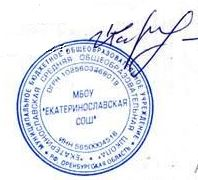 ДиректорТарасов Игорь ИвановичПротокол №1от “31.08.2023”Учебный план МБОУ «Екатеринославская СОШ»среднего общего образованияна 2023 – 2024 учебный годУтверждено Директор                                                      /И.И.ТарасовПедсоветом №1 от 31.08.2023Учебный план МБОУ «Екатеринославская СОШ» на 2023-2024 учебный годСреднее  общее образованиеУчебный план МБОУ «Екатеринославская СОШ»основного общего образованияна 2023 – 2024 учебный годУчебный план МБОУ «Екатеринославская СОШ»начального общего образованияна 2023 – 2024 учебный годПредметная областьУчебный предметКоличество часов в неделюПредметная областьУчебный предмет10Обязательная частьОбязательная частьУровеньУровеньРусский язык и литератураРусский языкБ2Русский язык и литератураЛитератураБ3Иностранные языкиИностранный языкБ3Математика и информатикаАлгебраБ2Математика и информатикаГеометрияБ2Математика и информатикаВероятность и статистикаБ1Математика и информатикаИнформатикаБ1Общественно-научные предметыИсторияУ4Общественно-научные предметыОбществознаниеУ3Общественно-научные предметыГеографияБ1Естественно-научные предметыФизикаБ2Естественно-научные предметыХимияУ3Естественно-научные предметыБиологияУ3Физическая культура и основы безопасности жизнедеятельностиФизическая культураБ2Физическая культура и основы безопасности жизнедеятельностиОсновы безопасности жизнедеятельностиБ1-----Индивидуальный проектБ1ИтогоИтого34ИТОГО недельная нагрузкаИТОГО недельная нагрузка34Количество учебных недельКоличество учебных недель34Всего часов в годВсего часов в год1156Предметная областьУчебные предметыУровень Количество часовТехнологический профильТехнологический профиль11Русский язык и литератураРусский язык                  У3Русский язык и литератураЛитература                    Б3Родной язык и родная литератураРодной русский языкБ1Математика и информатикаМатематика                    У6Математика и информатикаИнформатика              Иностранные языкиИностранный язык              Б3Естественные наукиФизика   У5Естественные наукиАстрономия1Общественные наукиИстория                       Б2Общественные наукиОбществознание Б2Физическая культура, экология и основы безопасности жизнедеятельности           ОБЖ                   Б1Физическая культура, экология и основы безопасности жизнедеятельности           Физическая культура           Б2Итого:29Предметы и курсы по выбору5ЭК физика1ЭК русский язык2ЭК математика2Максимальная учебная нагрузка обучающихся  Максимальная учебная нагрузка обучающихся  34УТВЕРЖДЕНОДиректорТарасов Игорь ИвановичПротокол №1от “31.08.2023”Предметная областьУчебный предметКоличество часов в неделюКоличество часов в неделюКоличество часов в неделюКоличество часов в неделюКоличество часов в неделюПредметная областьУчебный предмет56789Обязательная частьОбязательная частьОбязательная частьОбязательная частьОбязательная частьОбязательная частьОбязательная частьРусский язык и литератураРусский язык56433Русский язык и литератураЛитература33223Иностранные языкиИностранный язык33333Математика и информатикаМатематика55000Математика и информатикаАлгебра00333Математика и информатикаГеометрия00222Математика и информатикаВероятность и статистика00111Математика и информатикаИнформатика00111Общественно-научные предметыИстория22222Общественно-научные предметыОбществознание01111Общественно-научные предметыГеография11222Естественно-научные предметыФизика00223Естественно-научные предметыХимия00022Естественно-научные предметыБиология11122ИскусствоИзобразительное искусство11100ИскусствоМузыка11110ТехнологияТехнология22211Физическая культура и основы безопасности жизнедеятельностиФизическая культура22222Физическая культура и основы безопасности жизнедеятельностиОсновы безопасности жизнедеятельности00011Основы духовно-нравственной культуры народов РоссииОсновы духовно-нравственной культуры народов России11000ИтогоИтого2729303132Часть, формируемая участниками образовательных отношенийЧасть, формируемая участниками образовательных отношенийЧасть, формируемая участниками образовательных отношенийЧасть, формируемая участниками образовательных отношенийЧасть, формируемая участниками образовательных отношенийЧасть, формируемая участниками образовательных отношенийЧасть, формируемая участниками образовательных отношенийНаименование учебного курсаНаименование учебного курсаФинансовая грамотностьФинансовая грамотность11000Живая планетаЖивая планета00110Читательская грамотностьЧитательская грамотность10110Человек и обществоЧеловек и общество00001ИтогоИтого11111ИТОГО недельная нагрузкаИТОГО недельная нагрузка2930323333Количество учебных недельКоличество учебных недель3434343434Всего часов в годВсего часов в год9521020105410881122УТВЕРЖДЕНОДиректорТарасов Игорь ИвановичПротокол №1от “31.08.2023”Предметная областьУчебный предметКоличество часов в неделюКоличество часов в неделюКоличество часов в неделюКоличество часов в неделюПредметная областьУчебный предмет1234Обязательная частьОбязательная частьОбязательная частьОбязательная частьОбязательная частьОбязательная частьРусский язык и литературное чтениеРусский язык5555Русский язык и литературное чтениеЛитературное чтение4444Иностранный языкИностранный язык0222Математика и информатикаМатематика4444Обществознание и естествознание ("окружающий мир")Окружающий мир2222Основы религиозных культур и светской этикиОсновы религиозных культур и светской этики0001ИскусствоИзобразительное искусство1111ИскусствоМузыка1111ТехнологияТехнология1111Физическая культураФизическая культура2222ИтогоИтого20222223Часть, формируемая участниками образовательных отношенийЧасть, формируемая участниками образовательных отношенийЧасть, формируемая участниками образовательных отношенийЧасть, формируемая участниками образовательных отношенийЧасть, формируемая участниками образовательных отношенийЧасть, формируемая участниками образовательных отношенийНаименование учебного курсаНаименование учебного курсаОсновы смыслового чтенияОсновы смыслового чтения1110ИтогоИтого1110ИТОГО недельная нагрузкаИТОГО недельная нагрузка21232323Количество учебных недельКоличество учебных недель33343434Всего часов в годВсего часов в год693782782782